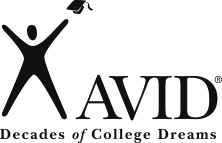 Cornell NotesTopic/Objective: Topic/Objective: Name:Cornell Notes                 Newsworthiness Factors                 Newsworthiness FactorsClass/Block: Journalism 2BCornell NotesDate: 9/23/2015Essential Question:  What are factors that journalists consider when determining whether something is newsworthy or not?Essential Question:  What are factors that journalists consider when determining whether something is newsworthy or not?Essential Question:  What are factors that journalists consider when determining whether something is newsworthy or not?Essential Question:  What are factors that journalists consider when determining whether something is newsworthy or not?Questions:Questions:Notes:Notes:What is prominence?What is prominence? What is proximity? What is proximity?What is timeliness?What is timeliness?What is impact or consequence?What is impact or consequence?What is novelty?What is novelty?What is shock value?What is shock value?What is conflict?What is conflict? What is human interest? What is human interest?What is pathos?What is pathos? What is a titillation component? What is a titillation component?Summary:    Summary:    Summary:    Summary:             Readers benefit from information that explains issues, processes, trends, and events that affect their lives and          Readers benefit from information that explains issues, processes, trends, and events that affect their lives and          Readers benefit from information that explains issues, processes, trends, and events that affect their lives and          Readers benefit from information that explains issues, processes, trends, and events that affect their lives and         communities.  This is the type of useful information that is sought out and shared.        communities.  This is the type of useful information that is sought out and shared.        communities.  This is the type of useful information that is sought out and shared.        communities.  This is the type of useful information that is sought out and shared.